Supplementary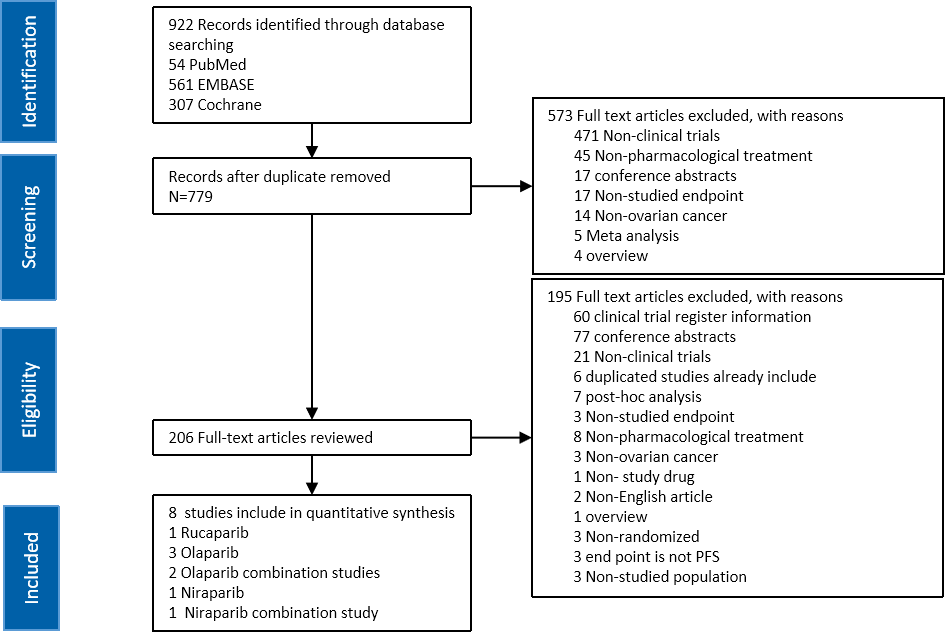 Figure S1 Flowchart of literature search and the selection of the included studiesTable S1 Summary of the included studies*N.A. Not available; BID: twice daily* the table only list the information of the arm receiving PARP inhibitor (a)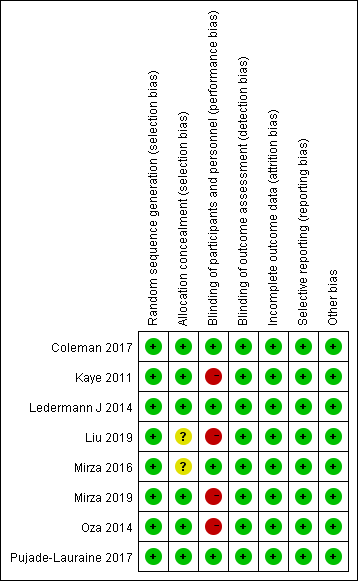 (b)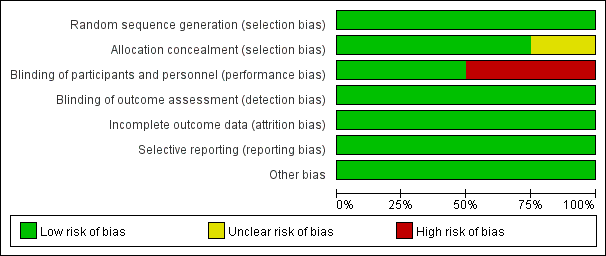 Figure S2 Risk of bias assessment. Using Cochrane’s risk of bias assessment tool to assess the Study-level (a) and Overall (b) risk of bias. 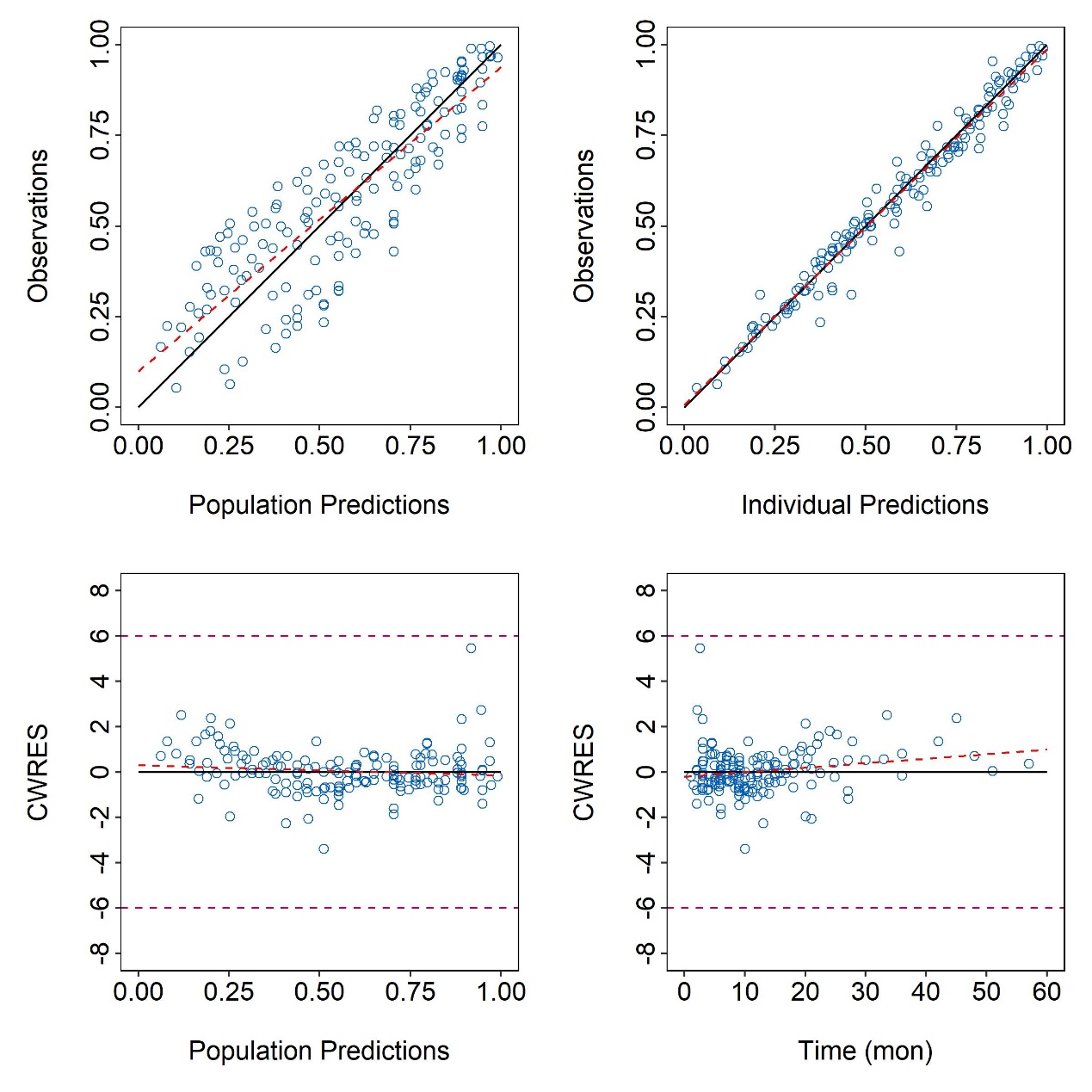 Figure S3 Goodness-of-fit plot of the final model. (the upper two (from left to right) represent the observations vs PRED, the observations vs IPRED, the lower two scatter charts (from left to right) represent CWRES vs PRED, CWRES vs time. The red dotted line represents the fit line. Solid black lines in the upper two are diagonal, and pink dotted lines are 0 lines and ±6 reference lines in lower two, respectively.)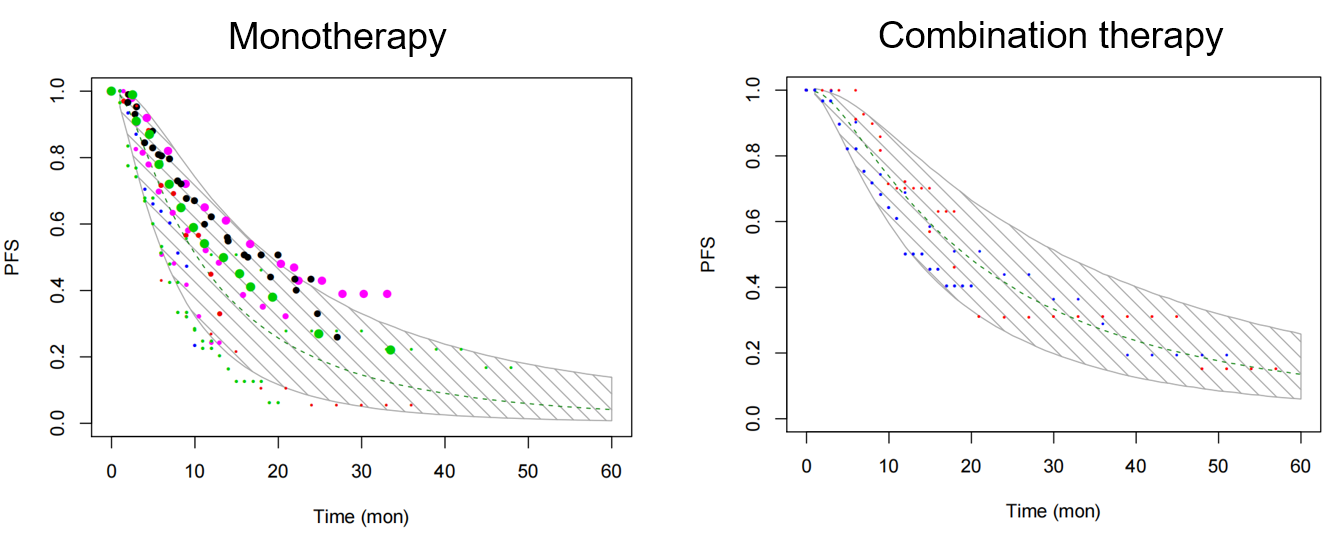 Figure S4 VPC of the final model(The shaded area represents the 95% CI of PFS predicted by the model, the green dotted line represents the median of the drug effect predicted by the model, the dot represents the measured value of the data, and the size of the dot is related to the sample size)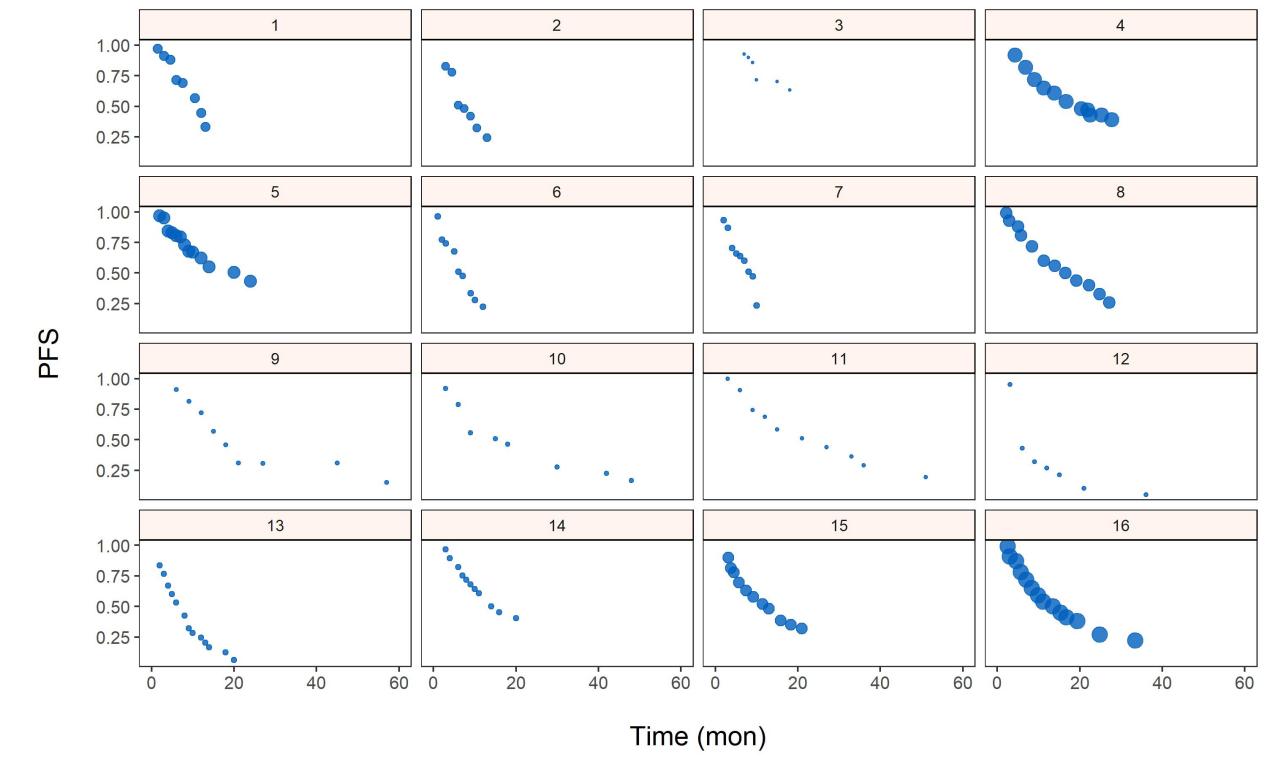 Figure S5 Original Data check( ID 6 and 7 were data from partially platinum-resistant patients, all the others from platinum-sensitive patients)ReferenceTreatmentDisease settingStudy typeTotal N.of ptsN.of BRCAm/HRD positive ptsN.of BRCAw/HRD negative ptsClinicalTrials.gov numberLedermann2014 (study19)13Olaparib capsules,400mg BIDPlatinum-sensitive recurrent OCPhase II, double blind, RCT1367457NCT00753545Oza2014(Study41)14Olaparib capsules,200mgBID+chemo therapy groupPlatinum-sensitive recurrent OCPhase II, open-label, RCT81203NCT01081951Pujade-Lauraine2017(SOLO2/ENGOT-Ov21)15Olaparib tablets,150mgBIDPlatinum-sensitive recurrent OCPhase III, double blind, RCT196196(190germlineBRCA mutation)NCT01874353Mirza2016(ENGOT-OV16/NOVA)16Niraparib tablets,300mgQDPlatinum-sensitive recurrent OCPhase III, double blind, RCT372138234NCT01847274Kaye201117Olaparib capsule,200mg/400mgBIDRecurred or progressed within 12months, of the most recent platinum-based chemo therapy regimenPhase II, open-label, RCT32/3232/32NCT00628251Coleman2017(ARIEL3)18 Rucaparib tablets,600mgBIDPlatinum-sensitive recurrent OCPhase III, double blind, RCT375130245NCT01968213Liu201919Olaparib capsules,400mgBID/Olaparib capsules,200mgBID+cediranibPlatinum-sensitive recurrent OCPhase II, open-label, RCT46/4424/2322/21NCT01116648Mirza2019(NSGO-AVANOVA2/ENGOT-ov24)20Niraparib tablets 300mgQD+bevacizumab15mg/kg Q3W/Niraparib tablets 300mgQDPlatinum-sensitive recurrent OCPhase II, open-label，RCT9758pts with HRD postive39pts with negative or unknown HRDNCT02354131